中央司法警官学院2019届毕业生就业质量年度报告2019年12月目  录第一部分 就业基本情况	1一、毕业生规模	1二、毕业生就业去向	5三、毕业生就业地域分布	7第二部分 就业主要措施与评价	8一、促进毕业生就业的主要举措	8二、毕业生对就业指导服务工作的评价	13第三部分 就业相关分析	16一、月收入分析	16二、专业相关度分析	17三、毕业生工作所在地分析	17四、毕业生享受社会保障分析	18五、离职分析	18六、毕业生就业现状满意度分析	20七、用人单位问卷调查情况	22八、用人单位对毕业生的评价	24第四部分 就业发展趋势分析	25一、毕业生就业变化趋势	25二、用人单位需求预测	26第五部分 就业对教育教学的反馈	32一、毕业生对学校教育教学工作的满意度	32二、毕业生对职业发展要素的反馈	37三、用人单位对学校人才培养的建议	40四、专业预警及调控措施	40第一部分 就业基本情况一、毕业生规模                                                    1.毕业生学历和性别分布我校2019届毕业生共计1515人（含政法干警招录培养体制改革试点班的二学位和专升本毕业生）。其中，本科毕业生共计1464人（男生1115人，女生349人，男女生比例为3.19:1），硕士研究生毕业生共计51人(男生37人，女生14人，男女生比例为2.64：1)。	表1－ 1　2019届毕业生总数、学历和性别分布统计表（本科）   表1－ 2　2019届毕业生总数、学历和性别分布统计表（研究生）2.毕业生学院（系、部）及专业分布表1－ 3　2019届毕业生学院（系、部）及专业分布统计表（本科）表1－4 2019届毕业生学院（系、部）及专业分布统计表（研究生）3.毕业生生源分布表1－ 5　2019届毕业生生源分布列表（本科）4.特殊身份（学生党员、少数民族学生、困难生）毕业生分布图1－ 1　特殊身份毕业生分布图1－ 2　毕业生政治面貌分布图1－ 3 少数民族毕业生分布图1－ 4　困难毕业生分布二、毕业生就业去向      1.毕业生就业职位分布我校毕业生以公务员职位就业为主，特别是以司法行政机关等政法系统公务员职位就业为主。2019届毕业生到司法行政系统就业人数占总就业人数（不含升学人数）的59%，到其他政法系统就业人数占总就业人数（不含升学人数）的17%，到其他类型公务员单位就业人数占总就业人数（不含升学人数）的7%。我校公务员职位就业人数占总就业人数（不含升学人数）的83%，这一比例充分反映了我校毕业生的就业特点。图1－ 5　毕业生就业职位分布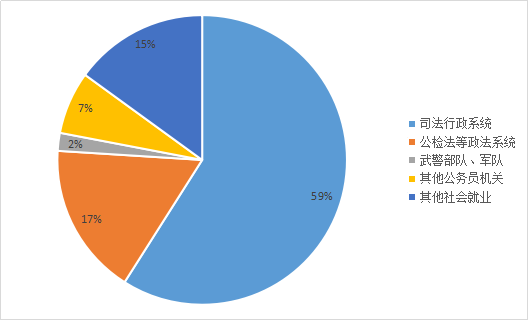 2.毕业生就业单位性质情况图1－ 6 毕业生就业单位性质情况其中机关主要包括司法行政机关、公安机关、检察院、法院等政法机关和海关、税务、纪检监察等其他党政机关；其他单位包括高等教育单位、律师事务所、国有企业及其他企业等单位。三、毕业生就业地域分布图1－ 7　毕业生就业地域分布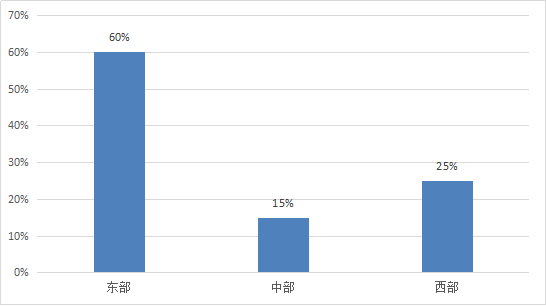 说明：东部省份包括北京、广东、海南、河北、江苏、辽宁、山东、上海、天津、浙江、福建中部省份包括安徽、河南、黑龙江、湖北、湖南、吉林、江西、山西西部省份包括甘肃、广西、贵州、内蒙古、宁夏、青海、陕西、四川、西藏、新疆、云南、重庆第二部分 就业主要措施与评价一、促进毕业生就业的主要举措（一）学校党委高度重视，着力落实就业工作“一把手”工程1．健全就业工作管理体制。学校党委书记担任学校招生就业工作领导小组组长，其他校领导担任副组长，各院系部和有关职能部门主要领导为小组成员。今年学校各院系部领导班子调整配齐后，各院系部及时调整组建了新的就业工作小组，院系部党委（总支）书记任组长，班主任和就业管理员为就业工作小组成员，进一步加强了学校、院系部、班级三级就业工作管理体系。2．“一把手”亲自谋划部署，分管校领导靠前指挥，相关职能部门和院系部领导、班主任落实责任，分工负责，密切配合，共同做好就业工作。认真贯彻落实《教育部关于做好2019届全国普通高等学校毕业生就业创业工作的通知》（教学〔2018〕8号）等中央和省有关部门关于就业工作文件要求，认真安排部署一年的就业工作。全面落实《中共中央组织部办公厅、司法部办公厅、人力资源和社会保障部办公厅关于印发＜2019年度司法行政机关面向中央司法警官学院司法行政警察专业毕业生考试录用公务员工作实施方案＞的通知》(组厅字［2018］53号）(以下简称《实施方案》)，学校主要领导和分管领导精心组织，科学部署，并对工作中的每个环节指示过问，对重要环节亲自参与，确保了相关工作的顺利完成。校领导对书记、院长信箱中学生反映的就业方面的问题及时批示，积极推动了有关问题的解决。（二）上下同心，内外结合，做好便捷入警招录工作1．做好2019年便捷入警招录工作。2019年是落实《实施方案》关于我校毕业生便捷入警政策的第一年，学校自上而下高度重视，认真研读文件，领会政策，向广大毕业生传达文件精神，动员组织报名和资格审查，做好考试保障工作，协调各省（区、市）确定招录计划，配合各省（区、市）司法厅（局）进行面试、体检、体测、考察、公示等各项工作。现已全部完成2019届司法行政警察类专业毕业生的便捷入警招录工作。据统计，今年我校报名344人，参加考试330人，计划录用人数309人，实际录用200人，录用率61%。未录用者大多数人系因考取了其他公务员岗位或升学深造而自愿放弃。2．启动2020年便捷入警招录工作。学校按照司法部政治部要求，目前已组织完成了2020届司法行政警察类专业毕业生的报名、资格审查、确认缴费工作，在全部429名毕业生中，有421人报了名。3．继续做好甘肃等有关省区对我校毕业生的直接招录工作。继续配合做好甘肃省、海南省、江苏省、内蒙古自治区对我校毕业生的直接考试录用公务员（人民警察）工作。其中甘肃招录21人，海南招录25人，内蒙古招录16人，江苏招录34人。（三）拓宽就业渠道，促进学生就业和我校毕业生的社会影响力1．组织了天津等国家安全部门、上海市公安局、部分省份的海警局、部分省市监狱系统、律师机构和企业单位来我校进行校园招录宣讲或招聘工作。2．通过就业指导中心微信CICPJY和学校官网就业网推送司法行政机关等各类用人单位的招录、招聘信息。3．向全国500多家监狱、戒毒机关负责人发放我校毕业生就业宣传册。4．主动通过电话、信件等方式加强了与各省(区、市)司法行政机关的联系与沟通，争取提高我校毕业生进入司法行政系统就业的比例。（四）加强指导与服务，不断提高就业创业指导服务水平1．按照《中央司法警官学院就业工作流程》，认真做好包括毕业生生源信息采集、毕业生就业推荐表、三方协议书的印制发放、就业报到证的领取发放、报到证的改签改派、毕业生就业统计、就业统计数据上报等毕业生就业工作。2．引导毕业生到基层就业。继续配合相关部门组织实施好 “大学生村官”、“三支一扶”等基层就业项目。着重指导、引导毕业生到全国司法行政系统的基层单位如监狱、戒毒所等单位就业。3．举办“法考”、“公考”辅导培训班，提升毕业生就业能力。通过竞争引进优质培训资源，2019年9月16日至10月10日，举办了2个校内“法考”培训班，10月5日至11月30日，举办了2个校内“公考”培训班，11月30日、12月1日举办了为期2天的司法招考培训。举办校内“法考”、“公考”辅导培训班，学校不收取一分钱，免费提供场地，既提高了学生的应考能力，减轻了经济负担，同时也有利于学校管理工作。4．加强就业创业指导教师队伍建设，提高就业创业指导课教学质量，提高就业指导能力。首先，针对学校司法行政警察类专业的增加和调整，对全校的就业创业指导课程教学计划进行了调整，与教务处共同制定了《2019级以后就业创业类课程教学计划》。其次，通过试讲，新遴选了4位就业指导教师。目前已经建成了一支由12名就业指导教师和4名创业指导教师组成的就业创业指导教师队伍。再次，派2名教师参加了河北省教育厅举办的就业指导教师培训班，派4名教师参加了教育部西南高等学校师资培训中心举办的“大学生职业生涯规划与就业指导能力提升培训班”，派2名教师参加了教育部西南高等学校师资培训中心举办的“双创升级版背景下高校教师创新创业教育教学能力提升研讨会”。（五）落实家庭困难和就业困难毕业生就业帮扶政策，做好特殊群体毕业生就业创业精准帮扶工作、困难毕业生求职补贴工作1．按照河北省教育厅下发的《关于做好2019届普通高校特殊群体毕业生就业创业帮扶工作》和《关于做好普通高校特殊群体毕业生就业创业帮扶有关数据报送工作的通知》要求，建立了对特殊群体毕业生就业创业的精准帮扶工作体制机制，把特殊群体毕业生就业创业帮扶工作落到实处。2．完成了2019届特殊群体毕业生求职补贴发放工作。为2019届49名毕业生发放了求职补贴款共计9.8万元，人均2000元。3．建立特殊群体毕业生帮扶工作台账。根据群体毕业生具体情况，针对特殊群体毕业生建立帮扶工作台账和联系卡。指定各院系班主任专人负责，跟踪服务，直到毕业生顺利就业，做到责任到人、落实到位。（六）做好毕业生就业统计和就业状况反馈工作1．认真落实国家有关部门就业统计工作方针政策。收听收看全国普通高校毕业生就业统计工作网络视频会议，认真学习、领会教育部、教育厅有关高校毕业生就业统计工作的一系列文件精神，提高政治站位，充分认识到做好高校毕业生就业统计工作的重要性、紧迫性，并坚决贯彻执行。2．改进创新，认真完成就业统计工作。严格按照《河北省教育厅转发教育部高校学生司关于改革完善高校毕业生就业统计工作的通知》等文件要求，认真做好有关就业统计工作：（1）对接教育部、人社部、教育厅等上级部门报送就业数据的指标体系，完善统计指标，结合我校特色，构建科学的就业统计体系，改进统计表格工具。（2）组织人员对所有毕业生逐人精准统计，保证统计工作的完整、准确。（3）按照教育部的要求，从2020届毕业生开始自当年11月至次年3月，严格执行就业数据月报制度。（4）加强就业统计自查。向省人社厅、教育厅报送自查报告。（5）及时将就业统计报表报送学校、院系部领导，使各级领导及时掌握毕业生就业信息。去年以来，我校对专业结构作出了重大调整，就业数据发挥了重要支撑作用。二、毕业生对就业指导服务工作的评价1．毕业生对学校职业指导与就业服务工作的评价随机抽取345名毕业生进行了问卷调查（见表2-1），统计结果显示，毕业生对我校就业指导工作总体评价、职业生涯规划知识普及程度、求职择业指导开展情况、就业创业政策宣传咨询情况、就业手续办理满意程度打5分即非常满意的占大多数，评价较往年有很大提高。在校园招聘、就业创业政策宣传教育、就业信息提供等方面，满意度不高。表2－1毕业生对学校职业指导与就业服务工作的评价2.毕业生对学院（系）职业指导与就业服务工作的评价表2－2毕业生对学院（系）职业指导与就业服务工作的评价从表2-2中可以看出，接受调查的345名毕业生对学院、系职业指导与就业服务工作的评价与对学校职业指导与就业服务工作方面的评价基本一致，说明毕业生对学院和系的职业指导与就业服务工作总体是满意的，得到了大多数毕业生的好评。但是在求职择业指导、创新创业教育开展、校园招聘等方面还需要进一步改进和提高。第三部分 就业相关分析为了更加准确地了解我校毕业生的就业现状，我们向2019届毕业生和用人单位发放了调查问卷。本次调查问卷共涉及到2019届毕业生345名，用人单位372家。因有些毕业生和用人单位的调查问卷未能完成所有问题的填写，所以某些问题的统计汇总个数并非完整数。一、月收入分析在2019届毕业生就业总人数（不含升学人数）中，有83%以上从事公务员职位，各个省份的公务员工资水平受到诸多方面的影响，相差较大。图3-1毕业生目前的薪资水平共有180名毕业生参加了这项问卷调查，图中显示，目前毕业生的薪资水平主要浮动在2000-7000元之间。二、专业相关度分析图3-2毕业生工作与专业相关度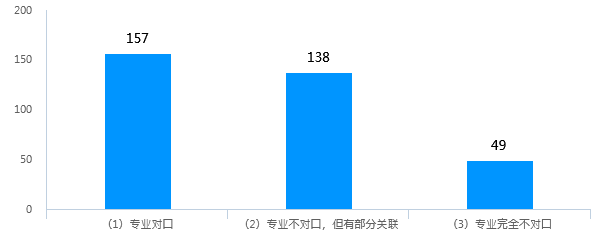 有344名毕业生参加了这项调查，其中认为专业对口的157人，占总数的45.64%，认为专业不对口，但有部分关联的138人，占总数的40.12%，认为专业不对口的49人，占总数的14.24%。三、毕业生工作所在地分析图3-3毕业生工作所在地分布  有217人参加了工作所在地的问卷调查，其中工作地点在直辖市50人，占23%；省会城市35人，占16%；地级市73人，占34%；县级市或县城46人，占21%；乡镇和农村13人，占6%。合计61%的毕业生在地级市及以下地区就业。四、毕业生享受社会保障分析图3-4毕业生享受社会保障情况有344人接受了这项调查，其中享受五险一金的占91%，四险一金的占6%，这两项合计占97%。五、离职分析1.毕业后工作单位变动情况分布有185人接受了这项调查，其中91%的毕业生没有发生工作变动，9%的人变动过。图3-5毕业后工作单位变动情况分布2.就业后有离职想法的离职方式图3-6就业后有离职想法的离职方式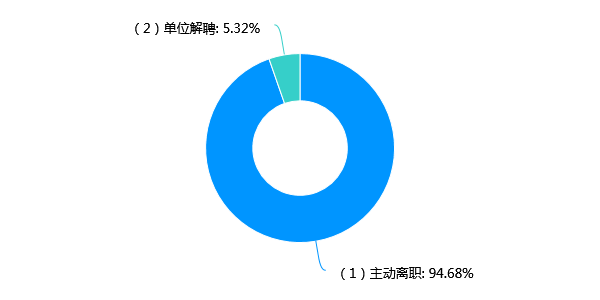 有94人接受了这项调查，若离职94.68%的人会选择主动离职，5.32%的人选择单位解聘。3.毕业后如果主动离职选择离职的原因分析图3-7就业后有离职想法的离职原因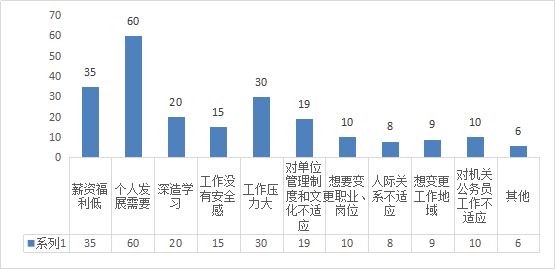 从统计结果可以看出，其中选择个人发展需要的有60人，选择薪资福利低有35人，选择工作压力大的有30人，这三项位列前三位，选择深造学习、对单位管理制度和文化不适应这两项的排第四、五位。六、毕业生就业现状满意度分析1.毕业生就业现状满意度有344人接受了此项调查，其中选“满意，吃穿不愁，性价比高”占33%，“比较满意，很有成就感”占26%，“非常满意，每天都充满激情”占10%，“比较不满意,觉得这不是自己的兴趣所在”占20%，只有11%的人对就业现状非常不满意,认为完全不能实现自己的人生价值。图3-8毕业生就业现状满意度2.毕业生对工作满意度的各项影响因素的评价有293人接受了这项调查，从表中数据可以看出，毕业生对工作满意程度给5分的前4位是工作氛围、社会保障情况、培训机会、社会认可度；给4分的前三位是岗位工作环境、工作的安全性、行业前景；给3分的前三位是岗位劳动强度、作息时间和休假制度、工作的安全性。 表3-9毕业生对工作满意度的各项影响因素的评价七、用人单位问卷调查情况 1.被调查用人单位的分布情况有372个司法行政单位领导接受了此项调查，其中司法厅（局）17个，监狱管理局 27个，戒毒管理局8个，监狱186个，戒毒所113个，司法警官院校 14个，其他单位7个，各类单位分布比例情况如下图。图3-10被调查用人单位的分布情况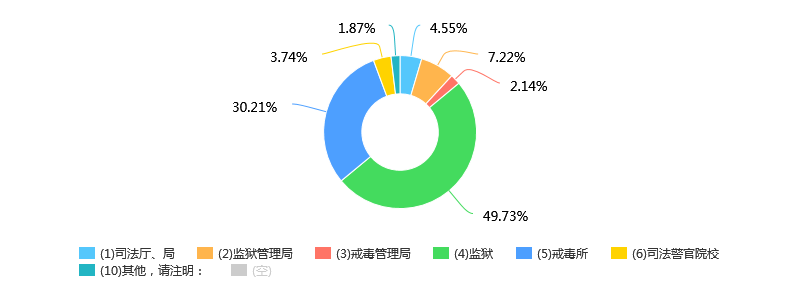 2.被调查用人单位所在地分布情况图3-11被调查用人单位所在地分布情况3.被调查用人单位招录高校毕业生的渠道有370家用人单位的领导回答了此项问题，因用人单位以公务员机关为主体，所以其录用毕业生的途径以招录公务员为主。图3-12被调查用人单位招录高校毕业生的渠道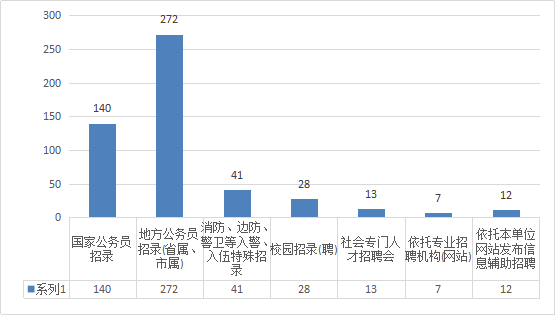 4.近年来用人单位引进毕业生毕业院校分布有373家用人单位接受了此项调查，其中司法警官类院校在用人单位引进毕业生中所占比例达23%，公安类院校占10%，其他政法院校占14%，其他普通高校占32%。图3-13近年来用人单位引进毕业生毕业院校分布八、用人单位对毕业生的评价1.用人单位对我校毕业生的总体满意度图3-14用人单位对我校毕业生的总体满意度有374家用人单位接受了此项调查，对我校毕业生很满意的占60%，满意的占37%，两者相加为97%；一般的占3%。由此可见，我校绝大多数毕业生受到了用人单位的欢迎和好评。2.用人单位对我校毕业生的个人品质和能力的评价有372家用人单位接受了此项调查，从统计结果看，用人单位对我校毕业生评价较高的个人品质和能力包括敬业精神、执行能力、责任感、职业忠诚、团队协作能力、学习能力、环境适应能力、人际沟通能力、组织协调能力、语言表达能力等。第四部分 就业发展趋势分析一、毕业生就业变化趋势2019年是贯彻落实《人力资源和社会保障部等六部门关于进一步加强司法行政机关人民警察招录培养工作的意见》（人社部发［2018］20号）关于我校毕业生便捷入警政策的第一年，这项政策的实施，改变了我校毕业生的就业状况，呈现新的就业趋势。（一）司法行政警察类专业毕业生就业率提高2018届司法行政警察类专业毕业生的就业只能是个人自由选择报考国家公务员和地方公务员，当年就业率只有54%，而2019届司法行政警察类专业毕业生可以统一参加全国司法行政机关面向我校毕业生的招录考试，就业率达到86%，比上一年度提高了32%。　　（二）司法行政警察类专业毕业生在司法行政系统就业的比例提升2018年司法行政警察类专业毕业生在司法行政系统就业人数占当年该类毕业生就业人数的比例为52%，而2019年这一比例则达到了76%，提高了24%。（三）司法行政警察类专业毕业生便捷入警招录政策的实施必然实现我校毕业生总体就业率和就业质量的提升　　2019届司法行政警察类专业毕业生人数只占本届毕业生实际毕业总人数的24%，其对当年我校毕业生就业率的贡献度却高达40%（司法行政警察类专业毕业生就业人数占全校毕业生就业人数的比例）。同类的数据是2018届司法行政警察类专业毕业生人数占2018届毕业生总人数的27%，对当年我校毕业生就业率的贡献度却只有28%。2019年，我校大幅度提高了司法行政警察类专业的招生比例，占到了总招生人数的88%，而且该类专业实行按需招生，基本上都能在系统内入警就业，所以到2023年，这一届毕业生毕业时的就业率将达到90%以上，其中绝大多数将是人民警察等公务员岗位，就业质量将进一步提升，以后也必将保持这一态势。二、用人单位需求预测1.用人单位招聘毕业生时注重的个人品质图4－1用人单位招聘时注重的个人品质通过374家用人单位对“招聘毕业生时最注重的个人品质” 的问卷统计，有责任感、对职业忠诚、敬业精神排在用人单位最为注重的个人品质的前三位，诚实守信、严谨踏实也非常受重视。2.用人单位招聘毕业生时注重的个人能力图4－2用人单位招聘时注重的个人能力通过374家用人单位对“招聘毕业生时最注重的个人能力”的调查问卷统计结果可以看出，许多个人能力都得到　了用人单位的高度重视，其中执行能力、团队协作能力、学习能力、解决问题能力、人际沟通能力分列用人单位最注重的毕业生的个人能力的前五项。3.用人单位招聘毕业生时注重的专业知识与专业技能图4－3　用人单位招聘时注重的专业知识与专业技能通过374家用人单位参与“招聘毕业生时,最注重的三项专业知识与专业技能”一题的调查结果统计可以看出，专业应用技能、专业理论基础、警务技能高居用人单位最注重的专业知识与专业技能的前三位，此外，社会实践经历也占到了35.56%的比例。4.用人单位在未来3年所需人才学历层次图4－4　用人单位在未来3年所需人才学历层次通过374家用人单位领导接受了这项调查的统计结果可以看出，未来3年，用人单位对人才学历层次需求列第一位的是本科毕业生，占93.32%；列第二位的是硕士研究生，占51.87%；列第三位的是专科生（高职），占44.12%；只有3.74%的人选择了博士，说明司法行政系统的用人需求主要还是在本科学历层次。5.用人单位在未来3年对我校各专业毕业生的需求调查图4－5　未来3年受用人单位欢迎的专业或专业方向接受这项调查的用人单位对我校目前开设的主要专业或专业方向毕业生需求从高到低排序是：监狱学、监狱学(心理矫治方向)、侦查学(狱内侦查方向)、法学(戒毒工作方向)、法学(社区矫正方向)、法学(矫正教育方向)、法学、行政管理(警察管理方向)、管理科学(矫正管理科学方向)、信息管理与信息系统(司法信息安全方向)、信息管理与信息系统、汉语言文学(法制宣传与法制文学方向)。以上对用人单位需求的调查分析表明，学校应强化需求导向，更加注重在教育教学工作中对学生相关个人品质、能力、专业知识和技能的培养，进一步加强和改进本科教学工作，切实做到“以本为本”，加大专业结构调整力度，缩减或停招部分需求度低的专业（方向）。第五部分 就业对教育教学的反馈一、毕业生对学校教育教学工作的满意度1.毕业生对学校教育教学工作的满意度本项共有345名应届毕业生参与问卷调查，分别对学校教育教学工作中人才培养工作、专业教学内容、课程结构设置、学生管理工作、校园文化活动等方面进行了回答。统计问卷结果如下表所示：表5－1毕业生对学校教育教学工作满意度调查统计表从表5－1可以看出，毕业生对学校教育教学工作满意度给5分排在前三位的是整体人才培养工作、校风学风建设、专业师资水平现状；给5分排在后三位的是教学设施和教学手段、专业及课程结构设置、内容与工作需要的吻合程度。满意度给4分排在前三位的是专业教学内容与工作需要的吻合程度、专业及课程结构设置、学生管理教育工作；满意度给4分排在后三位的是校风和学风建设、教学设施和教学手段、专业的实习实训及社会实践活动。满意度给3分排在前三位的是教学设施和教学手段、专业的实习实训及社会实践活动、专业及课程结构设置。总体而言，学校在专业及课程设置、教学内容与工作需要吻合度、教学设施手段、校风学风建设等方面需要进一步改进和提高。2.学校教育教学主要改进举措学校教育教学工作坚持以习近平新时代中国特色社会主义思想为统领，以人为本，以全面提高人才培养质量为核心，根据司法行政事业发展对人才的需求，进一步深化人才培养模式改革，整体优化人才培养方案，全面加强教学基本建设，深入开展教学改革，各项教育教学工作取得明显成效，圆满完成教育部本科教学工作审核评估各项整改任务。以下只简要列举几个具体措施：（1）进一步完善了课程体系结构学校科学规划课程建设总体布局，明确课程建设的总体思路，通过突出重点，以点带面，全面推进课程体系建设。构建了公共必修课、公共选修课、专业必修课、专业选修课的课程体系；不断深化教学内容与课程体系改革，以适应司法行政事业改革发展的要求。2019年，学校引进480门“尔雅通识教育网络课程”，大大增加了优质网络学习资源，要求学生至少选修2学分,实行学生自主选课，共计完成了6915人次选课工作。2018-2019学年，学校开设课程共771门（含网络课程413门），1710门次，基本满足了学校人才培养总目标的需求。学校计划开设选修课769门，实际开出选修课559 门，开出选修课所占比例72.69%。按照学时计算，全校共开设课程70438 学时，其中选修课占23.78%。按照学科门类统计，法学类选修课占总学时的23.83%，管理学类选修课占总学时的22.93%，文学类选修课占总学时的26.73%。（2）进一步加强了精品在线开放课程建设 目前学校有省级精品在线开放课程（立项建设）2门，2019年学校批准立项建设5门校级精品在线开放课程，现已启动2020年校级精品在线开放课程立项申报工作，并择优推荐参加省级精品在线开放课程评选。完成对2018混合教学改革立项课程验收评估工作。学校资助省级、校级精品在线开放课程（立项建设）视频统一录制工作，12月录制工作已完成。（3）加强了校内外实践教学基地建设截至目前，先后在全国范围内的监狱、戒毒所、司法局（所）、法院、律师事务所等部门建立了28个教学科研实习基地。学校与合作共建单位在人才培养、人员交流、科研合作、实习实训等方面切实开展深度合作，将实务部门实践资源转化为育人资源，推进协同育人。如：学校与北京监狱管理局清河分局签订了“战略发展框架协议”，将清河分局设为教学科研实习基地，力争将“监狱长（监区长）讲座”“监狱骨干民警进课堂”打造成品牌活动。学校与燕城监狱建立了紧密型的实习合作关系，每个月安排学生到燕城监狱顶岗实习。 2018-2019学年共有10 批161名本科学生参加了顶岗实习。监狱学学院先后安排140名学生分别到实习基地实习。警察管理系选派42名学生分赴实习基地实习。法学院与雄安新区中级人民法院签署协议，安排部分毕业生赴该院集中实习。同时，在保定建立多个爱国主义教育基地。校内建立了驾驶训练基地、射击馆、跆拳道馆、模拟法庭、各类实验室等校内实践教学基地，为学生实习、实训提供了场所保障。（4）创造条件使学生较早参加科研与创新活动学校鼓励学生参与科研及形式多样的创新创业实践活动，积极为学生较早参加科研与创新活动创造条件。一是在专业人才培养方案中设置科学研究训练环节，在大一新生中开设文献检索与利用课程，使学生掌握科研基本技能；二是鼓励学生积极参与科研创新训练。每年启动大学生科研创新能力培养专项项目评审、立项工作，支持学生参与科研活动，鼓励教师指导学生科研与创新活动，并给予经费支持。 2018-2019学年在研的大学生科研创新能力培养专项项目共75项，共有337名学生参加。从2018年12月开始，监狱学学院开展学生科研项目展示暨科研经验交流活动，为学生特别是低年级学生带来了新的科研观念及方法，提升了学生的创新意识，为今后科研项目的申报工作奠定了良好基础。三是支持学生参加大学生创新创业训练计划项目。2019年度大学生创新创业项目训练计划立项项目52个，其中，国家级立项9个，省级立项18个，校级立项25个。此外，图书馆主动为学生查询和检索科研资料提供支持和帮助，实验室开放为学生参加科研与创新活动创造了保障条件。（5）鼓励大学生参加社会实践活动及各类学科竞赛学校积极支持大学生参加“三下乡”活动、志愿者服务等社会实践活动，鼓励学生参加各类学科竞赛，取得了较好成绩。2018-2019年度，在河北省大学生“调研河北”社会调查活动、河北省大学生和青年教师“体验省情·服务群众”“改革开放·开创美好，永远跟党走”百万师生主题实践活动中，学校教师和学生获得多项奖励。在团中央主办的全国大中专学生志愿者暑期“三下乡”社会实践活动、全国暑期社会实践“千校千项”成果遴选活动、团省委主办的河北省大中专学生志愿者暑期“三下乡”社会实践活动中，学校教师和学生均获得多项奖励。其中，蓝松枝”依法治国宣讲团、蓝松枝”逐梦青春湘西支教队、“蓝松枝”禁毒防艾宣讲团于2018年、2019年连续荣获团中央“优秀团队提名奖”、“优秀报道奖”、“优秀团队案例”、“优秀视频奖”及“精彩作品奖”等奖项。在第十六届“挑战杯”全国大学生课外学术科技作品竞赛河北省决赛中，20项学生作品获奖。二、毕业生对职业发展要素的反馈1.毕业生对职业发展要素重要性的反馈表5－2　毕业生对职业发展要素重要性的反馈统计表从表5－2中毕业生对职业发展要素重要性的反馈统计表可以看出，给5分排在前三位的分别是敬业精神、执行能力、专业应用技能；给4分排在前三位的是诚实守信、有责任感、团队协作能力；给3分排在前三位的是创新能力、个人外在形象及身体条件和社会实践经历；给2分排在前三位的是时间管理能力、个人外在形象及身体条件、社会实践经历；给1分排在前两位的是专业理论基础和时间管理能力。2.学校加强职业教育的主要举措（1）立足行业，构建教育教学体系一是构建特色学科专业体系。学校始终坚持紧密围绕司法行政特别是监狱戒毒事业改革发展需要，不断优化学科专业布局。积极与司法部、教育部有关部门沟通联系，申请并经教育部批准新设置了司法警察学、社区矫正、信息安全等本科专业。启动专业综合改革试点项目，扩大涉警专业招生人数比例，构建起了以监狱学、矫正教育学、刑法学为优势，法学、管理学、教育学、社会学等相关学科相互渗透、协调发展、特色鲜明的学科体系。二是创新特色教育管理模式。学校坚持“面向司法实践，突出警察特色”的培养理念，把专业知识教育与专业技能训练相结合，实现了教管人员、教学人员的协调联动，构建了“以教学为中心，教育、管理、服务三者并重，学风、班风、校风三风互促”的警务化管理模式。通过教育教学和警务化管理，培养学生严明的组织纪律性和良好的警察职业道德。三是不断深化教育教学改革。以教育部本科教学审核评估整改为契机，全面贯彻落实教育部成都本科教学工作会议和学校教学工作会议精神，积极推进强化教学中心地位、一流学科建设、专业综合改革试点、协同育人、创新创业教育、科研水平提升、教师队伍素质提升、智慧型校园建设等八项具体工程全面推进，教育教学改革不断深入。（2）依托行业，发挥行业资源优势一是充分发挥教学科研实习基地的作用。学校在全国监狱、戒毒所、法院、检察院、律师事务所等建有28个教学科研实习基地，利用教师调研、学生实习等多种途径收集实践部门的意见和建议，及时调整和完善人才培养方案。教学科研实习基地不仅是学校师生教学实习实践的重要场所，而且成为学校加强与实际部门联系、改进教育教学的重要渠道。二是聘请实务专家作为兼职教师。为加强师资队伍建设，不断推进教学改革，学校在全国司法行政系统遴选、聘请了一批既有较高理论水平又有丰富实践经验的部门领导和一线干警作为兼职教师。“双师型”教师充实了学校师资队伍，改善了师资结构，为提高教育质量发挥了重要作用。三是积极发挥培训基地的作用。学校作为司法行政系统领导干部和高级警官培训基地，年均培训学员6000余人。培训期间，一线专家学者为学校带来行业改革发展前沿咨讯、人才需求等丰富的信息资源，实现了教师、学生和培训学员全方位、多层次、宽领域的有效互动，为提高本科教学质量拓展了新的增长点。三、用人单位对学校人才培养的建议有340家用人单位接受了此项调查。从所提建议的人数来看，强化专业实践环节、增强学生实践能力，加强基础知识的培养、扩宽学生的知识面，加强专业知识的培养，加强学生应用能力的培养位列前四位，需要引起我们的重视并加以改进。图5－1 用人单位对学校人才培养的建议四、专业预警及调控措施根据2019年应届本科毕业生就业统计汇总数据和用人单位、毕业生问卷调查的反馈结果，我校大多数专业（含方向）的就业去向行业特色明显，所开设的专业(含方向)也突出了面向司法行政人才的培养需求和工作岗位需求，基本符合我校的人才培养目标和办学定位。但从统计分析调查问卷的结果中也可以看出，监狱学、监狱学(心理矫治方向)、侦查学(狱内侦查方向)等体现学校办学特色和优势的专业（方向）需求度较高，法学、行政管理、信息管理与信息系统等专业(方向)的需求度相对较低。学校根据司法机关队伍建的需要，抓住便捷入警政策正式实施的重要契机，2019年及时新增或调整专业，不断优化专业布局。2019年3月教育部批准设置信息安全、社区矫正、司法警察学3个新专业。2019年7月学校提出申请新增禁毒学专业（戒毒方向）本科专业，目前已经完成网络公示、征求公安部门意见、主管部门审核等工作，教指委审核也已通过，等待教育部审批。2019年学校对现有本科专业和专业方向进行调整，停招了一些非涉警专业，增设了监狱学（政治工作方向）、监狱学（矫正教育方向）、监狱学（劳动改造方向）等涉警专业方向。加大了司法行政警察类专业招生规模。2019年学校招生计划总人数为1820人，实际录取人数1794人，其中司法行政警察类专业招生计划人数为1600人，实际录取人数1574人，占总录取人数的88%。专业设置和招生状况均很好地体现了学校的办学定位和警察院校属性，突出了行业特色，适应了司法行政事业改革发展的需要。学历性别人数比例本科男111576.2%本科女34923.8%共计共计1464100%学历性别人数比例研究生男3772.5%研究生女1427.5%共计共计51100%院系部专业人数合计百分比监狱学学院监狱学14929923.3%监狱学学院监狱学（心理矫治方向）5229923.3%监狱学学院侦查学(狱内侦查方向)9829923.3%法学院法学9031427.8%法学院法学（司法行政方向）8031427.8%法学院法学（知识产权方向）5431427.8%法学院法学（律师方向）5631427.8%法学院法学（调解方向）3431427.8%矫正教育系法学（矫正教育方向）9824517.6%矫正教育系法学（社区矫正方向4824517.6%矫正教育系法学（戒毒工作方向）4924517.6%矫正教育系社会学（司法社会工作方向）5024517.6%信息管理系信息管理与信息系统6419616.6%信息管理系信息管理与信息系统(司法信息安全方向)7119616.6%信息管理系管理科学（矫正管理科学方向）6119616.6%警察管理系行政管理（警察管理方向）15119914.7%警察管理系19914.7%汉语言文学（法制宣传与法制文学方向）4819914.7%院系部专业人数百分比研究生教育部法律（法学）2752.9%研究生教育部法律（非法学）2447.1%合计51100%省份男女总计安徽39645北京24731福建521264甘肃35742广东21627广西171734贵州30535海南691079河北8912101河南392160黑龙江20626湖北24630湖南31637吉林29635江苏351247江西261137辽宁7411内蒙古41748宁夏24731青海25631山东271744山西50858陕西30636上海20323四川28836天津45752西藏24529新疆7411云南32638浙江22426重庆41849毕业生对学校职业指导与就业服务工作满意度调查统计表毕业生对学校职业指导与就业服务工作满意度调查统计表毕业生对学校职业指导与就业服务工作满意度调查统计表毕业生对学校职业指导与就业服务工作满意度调查统计表毕业生对学校职业指导与就业服务工作满意度调查统计表毕业生对学校职业指导与就业服务工作满意度调查统计表毕业生对学校职业指导与就业服务工作满意度调查统计表序号评价内容满意程度满意程度满意程度满意程度满意程度序号评价内容5分4分3分2分1分1就业指导工作总体评价2108642612职业生涯规划知识普及程度2066365823求职择业指导开展情况18876611284就业创业政策宣传咨询情况20636821385就业信息数量及质量14262735176校园招聘活动情况99575691427创新创业教育开展情况135813674198就业手续办理满意程度2317621116毕业生对学院（系）职业指导与就业服务工作满意度调查统计表毕业生对学院（系）职业指导与就业服务工作满意度调查统计表毕业生对学院（系）职业指导与就业服务工作满意度调查统计表毕业生对学院（系）职业指导与就业服务工作满意度调查统计表毕业生对学院（系）职业指导与就业服务工作满意度调查统计表毕业生对学院（系）职业指导与就业服务工作满意度调查统计表毕业生对学院（系）职业指导与就业服务工作满意度调查统计表序号评价内容满意程度满意程度满意程度满意程度满意程度序号评价内容5分4分3分2分1分1就业指导工作总体评价1748883962职业生涯规划知识普及程度2166258813求职择业指导开展情况12912087544就业创业政策宣传咨询情况1998351935就业信息数量及质量1857960946校园招聘活动情况102368045527创新创业教育开展情况116536236168就业手续办理满意程度2271178696序号评价内容满意程度满意程度满意程度满意程度满意程度序号评价内容5分4分3分2分1分1当前收入水平135782446142发展机会1458562323工作氛围17468311774工作的安全性10711168925培训机会1649624946行业前景12510657547作息时间和休假制度56959242128岗位劳动强度55661333499岗位工作环境851215527910社会保障情况16579446311社会认可度16484415312工作总体满意度11477434815选项小计比例(1)诚实守信19652.41%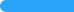 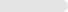 (2)有责任感28776.74%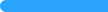 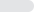 (3)对职业忠诚26971.93%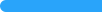 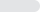 (4)敬业精神23061.5%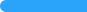 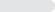 (5)乐观向上297.75%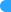 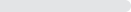 (6)严谨踏实7720.59%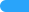 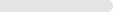 (7)乐于助人20.53%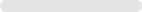 (8)具备人文修养195.08%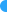 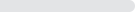 (9)其他，请注明：10.27%(空)41.07%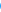 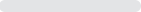 本题有效填写人次374选项小计比例(1)学习能力14037.43%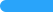 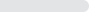 (2)创新能力8221.93%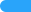 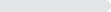 (3)人际沟通能力10227.27%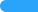 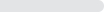 (4)环境适应能力7520.05%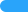 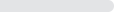 (5)团队协作能力16243.32%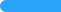 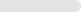 (6)语言表达能力287.49%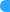 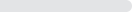 (7)文字表达能力4010.7%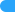 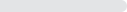 (8)组织协调能力9024.06%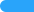 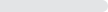 (9)时间管理能力41.07%(10)信息感知能力20.53%(11)分析能力123.21%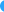 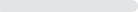 (12)情绪管理能力3810.16%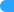 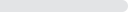 (13)执行能力18348.93%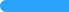 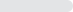 (14)承压抗挫能力359.36%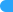 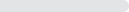 (15)解决问题能力12132.35%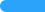 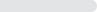 (16)其他，请注明：20.53%(空)20.53%本题有效填写人次374选项小计比例(1)专业理论基础26069.52%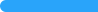 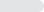 (2)专业前沿知识4612.3%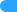 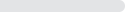 (3)专业应用技能28776.74%(4)社会实践经历13335.56%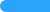 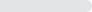 (5)人文社会知识6517.38%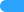 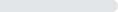 (6)计算机应用能力6818.18%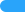 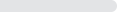 (7)外语水平61.6%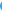 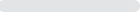 (8)职业资格证书215.61%(9)警务技能22860.96%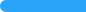 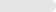 (10)其他，请注明：20.53%(空)20.53%本题有效填写人次374选项小计比例(1)专科(高职)16544.12%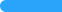 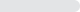 (2)本科34993.32%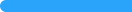 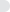 (3)硕士19451.87%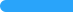 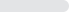 (4)博士143.74%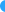 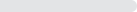 (空)133.48%本题有效填写人次374选项小计比例法学12633.69%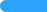 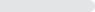 法学(社区矫正方向)13235.29%法学(戒毒工作方向)13335.56%监狱学23161.76%侦查学(狱内侦查方向)17747.33%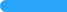 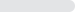 监狱学(心理矫治方向)22961.23%法学(矫正教育方向)13135.03%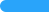 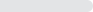 行政管理(警察管理方向)11631.02%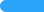 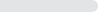 汉语言文学(法制宣传与法制文学方向)4612.3%信息管理与信息系统8322.19%管理科学(矫正管理科学方向)10327.54%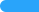 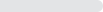 信息管理与信息系统（司法信息安全方向）10026.74%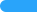 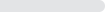 (空)195.08%本题有效填写人次374评价内容满意程度满意程度满意程度满意程度满意程度评价内容5分4分3分2分1分整体人才培养工作评价18768492516校风、学风建设16445803323专业师资水平现状16173573618专业教学内容与工作需要的吻合程度68150782821专业的实习实训及社会实践活动15446813123教学设施和教学手段105501452619专业及课程结构设置10788903327学生管理教育工作13084833216校园文化及校园文体活动16055763321评价内容5分4分3分2分1分诚实守信94167811有责任感841641652敬业精神1251301321学习能力8614317232创新能力815312953团队协作能力971482420执行能力1101352231时间管理能力746583454专业理论基础7612155145社会实践经历4110412033专业应用技能1051273702个人外在形象及身体条件5752127332